Пояснительная записка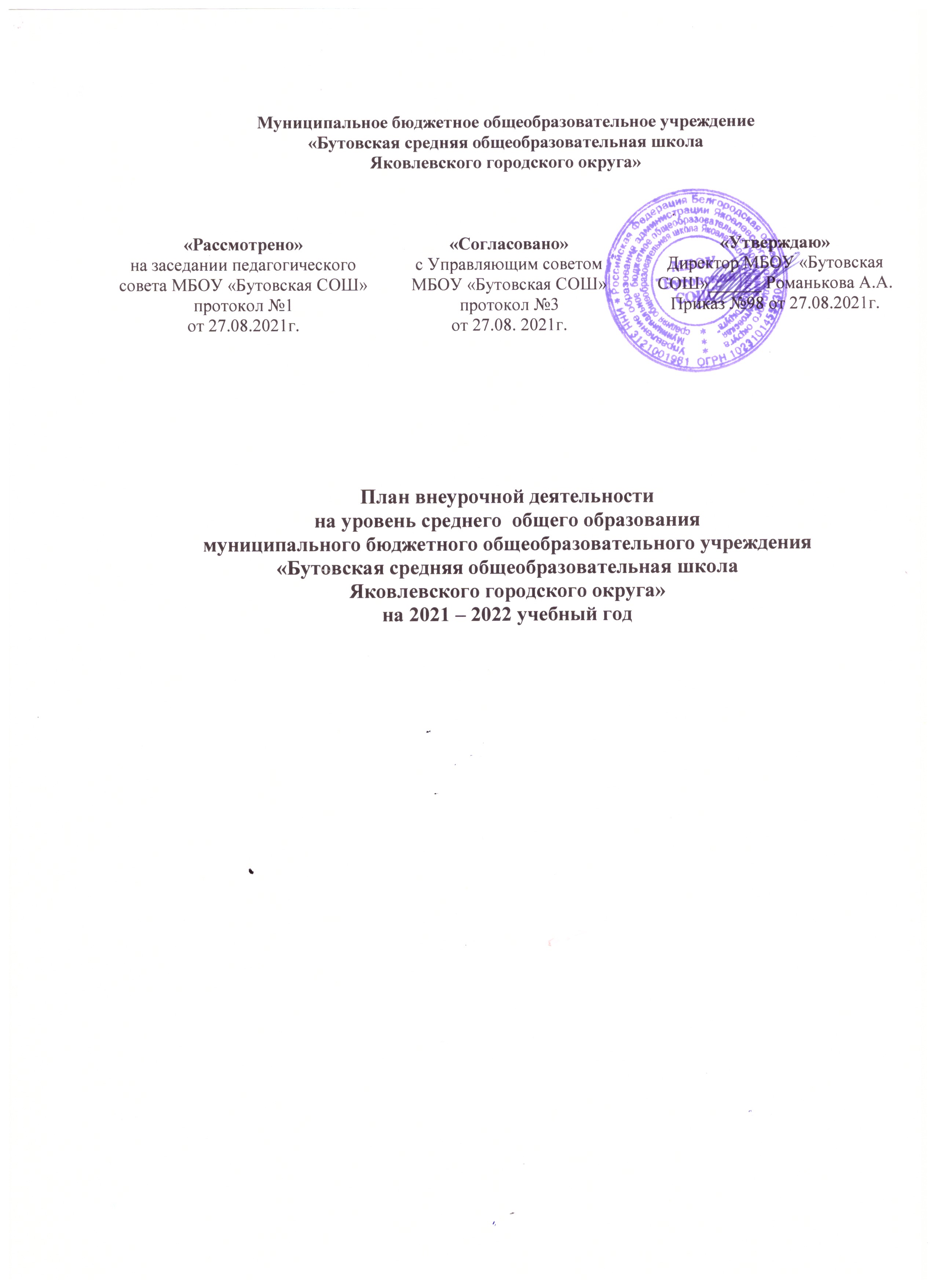 План внеурочной деятельности МБОУ «Бутовская СОШ» на 2021-2022 учебный год обеспечивает введение в действие и реализацию требований Федерального государственного образовательного среднего общего образования и определяет состав и структуру направлений, формы организации, объём внеурочной деятельности для обучающихся на уровне среднего общего образования. План внеурочной деятельности МБОУ «Бутовская СОШ» является частью организационного раздела основной образовательной программы среднего общего образования и представляет собой описание целостной системы функционирования образовательной организации в сфере внеурочной деятельности и включает: план организации деятельности ученических сообществ (групп старшеклассников), в том числе ученических классов, разновозрастных объединений по интересам, клубов; юношеских общественных объединений, организаций (в том числе и в рамках «Российского движения школьников»); план реализации курсов внеурочной деятельностипо выбору обучающихся (предметные кружки, факультативы, школьные олимпиады по предметам программы средней школы); план воспитательных мероприятий. При отборе содержания и видов деятельности детей по каждому направлению внеурочной деятельности учтены интересы и потребности обучающихся, пожелания родителей (законных представителей), рекомендации школьного психолога, опыт внеаудиторной и внеурочной деятельности педагогов. Согласно ФГОС СОО через внеурочную деятельность МБОУ «Бутовская СОШ» реализует основную образовательную программу (цели, задачи, планируемые результаты, содержание и организация образовательной деятельности при получении среднего общего образования). В соответствии с планом внеурочной деятельности создаются условия для получения образования всеми обучающимися образовательного учреждения.Нормативно-правовой основой формирования плана внеурочной деятельности являются следующие нормативные документы федеральный уровеньКонституция Российской Федерации; Федеральный закон РФ «Об образовании в Российской Федерации» от 1 сентября 2013г. №273 – ФЗ; (ред. от 31.12.2014) «Об образовании в Российской Федерации» (с изм. и доп., вступ. в силу с 31.03.2015); Указ Президента Российской Федерации от 1 июня . №761 «О Национальной стратегии действий в интересах детей на 2012-2017 годы»; Указ Президента Российской Федерации от 7 мая . №599 «О мерах по реализации государственной политики в области образования и науки»; Распоряжение Правительства Российской Федерации от 4 сентября . № 1726-р «О Концепции развития дополнительного образования детей»; Постановление Главного государственного санитарного врача РФ от 29 декабря 2010 года № 189 «Об утверждении СанПиН 2.4.2.282110 «Санитарно-эпидемиологические требования к условиям и организации обучения в общеобразовательных учреждениях»; О введении федеральных государственных образовательных стандартов общего образования (от 19.04.2011 № 03255); Об организации внеурочной деятельности при введении Федерального государственного образовательного стандарта общего образования (от 12.05.2011 № 03296); Рекомендации по оснащению общеобразовательных учреждений учебным и учебно-лабораторным оборудованием, необходимым для реализации Федерального государственного образовательного стандарта основного общего образования, организации проектной деятельности, моделирования и технического творчества обучающихся (приложение к письму Министерства образовании и науки России от 24.11.2011 № МД1552/03); Письмо Минобрнауки России от 14 декабря 2015г. №09-3564 «О внеурочной деятельности и реализации дополнительных общеобразовательных программ». Приказ Министерства образования и науки РФ от 23.08.2017г. №816 «Об утверждении Порядка применения организациями, осуществляющими образовательную деятельность, электронного обучения, дистанционных образовательных технологий при реализации образовательных программ». Письмо Министерства просвещения РФ от 19.03.2020 №ГД-39/04 «О направлении методических рекомендаций» (Методические рекомендации по реализации образовательных программ начального общего, основного общего, среднего общего образования, общеобразовательных программ среднего профессионального образования и дополнительных общеобразовательных программ с применением электронного обучения и дистанционных образовательных технологий); Инструктивно-методическое письмо от 16.03.2020 № 03-28-2516/20-0-0 «О реализации организациями, осуществляющими образовательную деятельность, образовательных программ с применением электронного обучения, дистанционных образовательных технологий»; Постановление Главного государственного санитарного врача РФ от 30 июня . №16 «Об утверждении санитарно-эпидемиологических правил СП 3.1/2.4.3598-20 «Санитарно-эпидемиологические требования к устройству, содержанию и организации работы образовательных организаций и других объектов социальной инфраструктуры для детей и молодежи в условиях распространения новой коронавирусной инфекции (COVID-19)». региональный уровеньПостановление Правительства Белгородской области от 25 января 2010 года N 27-пп Стратегия социально-экономического развития Белгородской области на период до 2025 года; Постановление Правительства Белгородской обл. от 28.10.2013 N 431-пп «Стратегия развития дошкольного, общего и дополнительного образования Белгородской области на 2013 – 2020 годы»; Методические рекомендации ОГАОУ ДПО «БелИРО» «Создание системы оценки качества воспитательного процесса в образовательном учреждении» (Никулина, В. И. Создание системы оценки качества воспитательного процесса в образовательном учреждении [Текст] / В. И. Никулина, Н. В. Екимова // Научно-методический журнал заместителя директора по воспитательной работе – М.: Центр «Педагогический поиск», № 2/2014. – С.128 (с. 40-47). школьный уровеньУстав МБОУ «Бутовская СОШ»;Локальные акты МБОУ «Бутовская СОШ».Общая характеристикаплана внеурочной деятельностина уровне среднего общего образованияВнеурочная деятельность обучающихся организуется в 10,11 классе в  целях формирования единого образовательного пространства муниципального бюджетного общеобразовательного учреждения «Бутовская средняя общеобразовательная школа Яковлевского городского округа», и направлена на достижение планируемых результатов освоения основной образовательной программы  среднего  общего образованияЦелью внеурочной деятельности является:обеспечение достижения планируемых личностных и метапредметных результатов освоения основных образовательных программ  основного общего образования обучающимися;создание  условий для достижения обучающимися  необходимого для жизни в обществе социального опыта и формирования принимаемой обществом системы ценностей, для многогранного развития и социализации каждого школьника в свободное от учёбы время;создание воспитывающей среды, обеспечивающей активизацию социальных, интеллектуальных интересов учащихся в свободное время, развитие здоровой, творчески растущей личности, с формированной гражданской ответственностью и правовым самосознанием, подготовленной к жизнедеятельности в новых условиях, способной на социально значимую практическую деятельность, реализацию добровольческих инициатив.В  качестве организационной модели внеурочной деятельности на уровне среднего общего образования в МБОУ Бутовская СОШ»  в 2021-2022  учебном году определена оптимизационная модель, предполагающая использование внутренних ресурсов образовательного учреждения. В её реализации принимают участие педагогические работники МБОУ «Бутовская СОШ»: учителя-предметники, педагоги дополнительного образования.Координирующую роль выполняет классный руководитель, который в соответствии со своими функциями и задачами: взаимодействует с педагогическими работниками, а также учебно-вспомогательным персоналом общеобразовательного учреждения; организует в классе образовательный процесс, оптимальный для развития положительного потенциала личности обучающихся в рамках деятельности общешкольного коллектива; организует систему отношений через разнообразные формы воспитывающей деятельности коллектива класса, в том числе, через органы самоуправления; организует социально значимую, творческую деятельность обучающихся;ведёт учёт посещаемости занятий внеурочной деятельности.Внеурочная деятельность является составной частью учебно-воспитательного  процесса МБОУ «Бутовская СОШ» и организуется по направлениям развития личности:спортивно-оздоровительное, духовно-нравственное, социальное,общеинтеллектуальное, общекультурноеЦелью реализации и спортивно-оздоровительного направленияявляется закрепление знаний, установок, личностных ориентиров и норм поведения, обеспечивающих сохранение и укрепление физического, психологического и социального здоровья, формирование ценностного отношения к своему физическому и психологическому здоровью, знакомство и изучение новых видов спорта, закрепление основ гигиенической культуры, формирование устойчивой позиции к здоровому образу жизни. Спортивно-оздоровительное направление в плане внеурочной деятельности представлено:секцией«Волейбол» для обучающихся 10, 11 классов  в объёме 1 часа  в неделю.Целью духовно-нравственного направления является   освоение детьми духовных ценностей мировой и отечественной культуры, подготовка их к самостоятельному выбору нравственного образа жизни, принятие ими моральных норм, нравственных установок, национальных ценностей; становление их гражданской идентичности; освоение элементарных представлений о традиционных российских устоях; формирование гуманистического мировоззрения, стремления к самосовершенствованию и воплощению духовных ценностей в жизненной практике.Духовно-нравственное направлениев плане внеурочной деятельности представлено:факультативом «История  православной культуры» для обучающихся 10,11 классов в объёме    1 часа  в неделю.Целью реализации социального направления является оказание помощи младшим подросткам в освоении разнообразных способов деятельности: трудовых, игровых, художественных, двигательных умениях; формирование активной жизненной позиции, лидерских качеств, организаторских умений и навыков, стремления к самостоятельности и творчеству; формирование ценностного отношения к учебе как виду творческой деятельности и первоначальных представлений о базовых национальных российских ценностях; воспитание и развитие высоконравственного, ответственного, творческого, инициативного, компетентного гражданина России, знакомство с различными видами профессий и их значением для человека. Социальное направление в плане внеурочной деятельности представлено:факультативом «Подготовка к ЕГЭ по обществознанию» для обучающихся 10,11  классов  в объёме 1 часа в неделю;Цельюреализации общеинтеллектуального направлениядеятельности является помощь детям в освоении разнообразных доступных им способов познания окружающего мира; развитие познавательной активности, любознательности; формирование мотивации к обучению и познанию, развитие творческого потенциала, познавательных мотивов, обогащение форм взаимодействия со сверстниками и взрослыми в познавательной деятельности; создание основы для всестороннего гармоничного и психического развития личности ребёнка, формирование у учащихся основ теоретического мышления, важнейших умений и навыков, необходимых для включения в различные сферы жизни общества. Общеинтеллектуальное направление в плане внеурочной деятельности представлено:факультативом «Геотехнолог» (квадракоплер) для обучающихся 10 класса в объёме            1 часа в неделю; факультативом «От простого к сложному. Отличник ЕГЭ»  для обучающихся 11 класса в объёме1 часа в неделю; Целью общекультурного направлениядеятельности является подростков на доброжелательное, бережное, заботливое отношение к миру, создание условий для развития ценностно-целевых ориентаций, интеллекта и в целом духовного мира личности, на основе соотнесения его собственных потребностей, интересов и поступков с безусловными ценностными критериями истины, доброты, красоты, общения; формирование у учащихся устойчивых систематических потребностей к саморазвитию, самосовершенствованию и самоопределению в процессе познания искусства, истории, культуры, традиций. Общекультовное направление в плане внеурочной деятельности представлено:факультативом «Мир  общения»  для обучающихся 10 класса в объёме 1 часа в неделю; факультативом «Этика и психология семейной жизни»   для обучающихся 11класса в объёме1 часа в неделю; Режим работы по внеурочной деятельности в основной школеЗанятия внеурочной деятельности проводятся в учебные дни во второй половине дня. Учебные занятия реализуются через час после уроков.План внеурочной деятельностиМБОУ «Бутовская СОШ»на уровне  среднего  общего образованияна 2021 - 2022 учебный годРесурсное обеспечениевнеурочной деятельности на уровне среднего общего образованияв МБОУ «Бутовская СОШ» на  2021-2022  учебном годуРасписание занятий внеурочной деятельностисреднего  общего образования МБОУ «Бутовская СОШ»на 2021-2022 учебный годПОНЕДЕЛЬНИКВТОРНИКСРЕДАЧЕТВЕРГМониторинг эффективности внеурочной деятельностиКонтроль результативности и эффективности будет осуществляться путем проведения мониторинговых исследований, диагностики обучающихся, педагогов, родителей.Целью мониторинговых исследований является создание системы организации, сбора, обработки и распространения информации, отражающей результативность внеурочной деятельности по следующим критериям: рост социальной активности обучающихся; рост мотивации к активной познавательной деятельности; уровень достижения обучающимися таких образовательных результатов, как сформированность коммуникативных и исследовательских компетентностей, креативных и организационных способностей, рефлексивных навыков; качественное изменение в личностном развитии, усвоении гражданских и нравственных норм, духовной культуры, гуманистического основ отношения к окружающему миру (уровень воспитанности); удовлетворенность учащихся и родителей жизнедеятельностью школы. Объекты мониторинга: оценка востребованности форм проведения занятий; сохранность контингента всех направлений внеурочной деятельности; анкетирование школьников и родителей по итогам года с целью выявления удовлетворённости внеурочной деятельностью; вовлечѐнность обучающихся во внеурочную деятельность как на базе школы, так и в социуме. В качестве основных показателей и объектов исследования эффективности реализации образовательным учреждением плана внеурочной деятельности ФГОС СОО выступают: особенности развития личностной, социальной, экологической, профессиональной и здоровьесберегающей культуры обучающихся; социально-педагогическая среда, общая психологическая атмосфера и нравственный уклад школьной жизни в образовательном учреждении; особенности детско-родительских отношений и степень включенности родителей (законных представителей) в образовательный и воспитательный процесс. Диагностика внеурочной деятельности складывается из общих (системных) показателей и частной диагностики (анализа и самоанализа). Системная диагностика осуществляется с помощью объединенной карты индикаторов (показателей работы школы). 7.1. Критерии выбраны по следующим принципам: 1. Критерий результативности (УУД, олимпиады, победы в конкурсах, динамика состоящих на учете, количества учеников в школе и т.п.) – помогает оценить результаты образовательного и воспитательного процесса в своем единстве в общих показателях. При неблагополучии в качестве общения участников ОП, будет ухудшаться мотивация к учению, к участию в урочной так и внеурочной жизни, что, несомненно, приведет к снижению показателей качества обучения и росту показателей дезадаптивной группы. «Слабые места», за счет которых будет происходить дисбаланс показателей и напротив сильные стороны, которые позволят определить ресурсные проекты можно подробнее проанализировать по следующим показателям. 2. Критерий вовлеченности (сколько людей участвуют; все ли категории участников ОП принимают участие в жизни школы как воспитательной системы). Если нет мотивации находиться в школе – всем или каким-то отдельным участникам ОП, значит не найдена необходимая тональность в предложениях школы – надо искать, может быть от чего-то отказываться. Если есть стабильность или рост вовлеченности, то это говорит о правильном направлении работы школы, соответствии ее предложения спросу (то что предлагается – действительно интересно участникам ОП). 3. Критерий возможностей (сколько конкурсов, мероприятий, творческих объединений учителей, родителей; обновление материально-технической базы, и пр.; для всех ли групп достаточно возможностей для участия в жизни школы как воспитательной системы). Может быть, что все предложения школы хороши, но их слишком мало. Или наоборот предложений много, но мала вовлеченность и значит это не адекватные предложения. 4. Критерий качественной оценки (удовлетворенность всех участников ОП, мотивация к обучению, СМИ о школе и пр.). Этот показатель нуждается в углубленной разработке. Действительно по-настоящему оценить успешность развития воспитательной системы могут только качественные характеристики. Но они трудно поддаются стандартизации. В плане внеурочной деятельности школы предусмотрена работа творческих групп педагогов по поиску методов структурированного изучения качественных показателей, которые можно было бы присоединить к общим, количественным индикаторным показателям. Наряду с некоторыми психолого-педагогическими методиками на данный момент как основной нами используется метод структурированного наблюдения и экспертных оценок. Частная диагностика состояния элементов внеурочной деятельности складывается из методов, позволяющих проанализировать качественные характеристики ее субъектов и параметры воспитывающей среды. Соответственно в структуре частной диагностики мы выделяем инструментарий для анализа и самоанализа работы педагогов (предметников и классных руководителей), воспитанности учащихся, а так же комфортности пребывания в школе участников образовательного процесса и здоровьесберегающую инфраструктуру школы. 7.2.Диагностика воспитанности учащихся Выбирая инструментарий оценки воспитанности учащихся, мы изучили и продолжаем изучать большое разнообразие литературы по этому вопросу. Таким образом, мы понимаем диагностику воспитанности как диагностику степени сформированности необходимых для успешной жизненной адаптации компетенций в соответствии с образом выпускника на каждой ступени. Эта оценка осуществляется на основании: методов структурированного педагогического наблюдения по схеме образа выпускника; психологического обследования (тестирования и анкетирования); результативности в учебной деятельности; карты активности во внеурочной деятельности. Однако нас интересует и отсроченные результаты своей работы: мы ведем мониторирование социальной успешности наших учеников. Перспективой является разработка минимума диагностического инструментария и его компьютеризация с целью полноценного анализа работы по внеурочной деятельности. 7.3.Диагностика комфортности пребывания в школе участников образовательного процесса. Нами используются методы: блок анкет для изучения удовлетворенности участников образовательного процесса; блок методик для изучения удовлетворенности образовательного процесса и анализа образовательного спроса в рамках внеурочной деятельности. Критериями эффективности реализации школой плана внеурочной деятельности является динамика основных показателей обучающихся: динамика развития личностной, социальной, экологической, трудовой (профессиональной) и здоровьесберегающей культуры обучающихся; динамика (характер изменения) социальной, психолого-педагогической и нравственной атмосферы в образовательном учреждении; динамика детско-родительских отношений и степени включенности родителей (законных представителей) в образовательный и воспитательный процесс. Необходимо указать критерии, по которым изучается динамика процесса работы по внеурочной деятельности обучающихся: 1. Положительная динамика (тенденция повышения уровня нравственного развития обучающихся) — увеличение значений выделенных показателей воспитания и социализации обучающихся на интерпретационном этапе по сравнению с результатами контрольного этапа исследования (диагностический). 2. Инертность положительной динамики подразумевает отсутствие характеристик положительной динамики и возможное увеличение отрицательных значений показателей воспитания и социализации обучающихся на интерпретационном этапе по сравнению с результатами контрольного этапа исследования (диагностический); 3. Устойчивость (стабильность) исследуемых показателей духовно-нравственного развития, воспитания и социализации обучающихся на интерпретационном и контрольном этапах исследования. При условии соответствия содержания сформировавшихся смысловых систем у подростков, в педагогическом коллективе и детско-родительских отношениях общепринятым моральным нормам устойчивость исследуемых показателей может являться одной из характеристик положительной динамики процесса работы по внеурочной деятельности. План мониторинга.Ожидаемый результат реализации программыВ ходе реализации планирования внеурочной деятельности учащиеся 10 класса  получают практические навыки, необходимые для жизни, формируют собственное мнение, развивают свою коммуникативную культуру. Мы планируем увеличение числа детей, охваченных организованным досугом; воспитание уважительного отношения к родному дому, к школе, селу; воспитание у детей толерантности, навыков здорового образа жизни; формирование чувства гражданственности и патриотизма, правовой культуры, осознанного отношения к профессиональному самоопределению; развитие социальной культуры и реализация, в конечном счете, основной цели – достижение учащимися необходимого для жизни в обществе социального опыта и формирование в них принимаемой обществом системы ценностей. Обучающиеся МБОУ «Бутовская СОШ» ориентированы на: формирование положительного отношения к базовым общественным ценностям; приобретение школьниками опыта приобретение учащимися социального опыта; самостоятельного общественного действия. В определении содержания планирования внеурочной деятельности школа руководствуется педагогической целесообразностью и ориентируется на запросы и потребности учащихся и их родителей. В соответствии с образовательной программой школы, внеурочная деятельность должна иметь следующие результаты: достижение обучающимися функциональной грамотности; формирование познавательной мотивации, определяющей постановку образования; успешное овладение учебного предмета учебного плана; предварительное профессиональное самоопределение; высокие коммуникативные навыки; сохранность физического здоровья учащихся в условиях школы. Максимальный результат проектируется согласно описанию компетентностей образа выпускника среднего общего образования.КлассыДни работыПродолжительность занятий в рамках ОУ10 классПонедельник-пятница 40 минут11 классПонедельник-пятница 40 минутНаправление внеурочной деятельностиФормы организации внеурочной деятельностиНазваниепрограммыКлассКлассНаправление внеурочной деятельностиФормы организации внеурочной деятельностиНазваниепрограммы1011Направление внеурочной деятельностиФормы организации внеурочной деятельностиНазваниепрограммыКоличество часовКоличество часовСпортивно- оздоровительноесекцияВолейбол11Духовно-нравственноефакультативИстория  православной культуры11ОбщеинтеллектуальноекружокГеотехнолог. (квадрокоптер)1ОбщеинтеллектуальноефакультативОт простого к сложному. Отличник ЕГЭ. (русский)1Общекультурное факультативЭтика и психология семейной жизни1Общекультурное факультативМир общения1Социальное факультативПодготовка к ЕГЭ по обществознанию11Всего 55№Основные направленияФормы организации/названиеОбеспечениеОбеспечениеОбеспечение№Основные направленияФормы организации/названиеКадровоеПрограммное Материально-техническое1Физкультурно-спортивное оздоровительноеСекция/ «Волейбол»Учитель физической культурыПрограмма «Внеурочная деятельность. Волейбол: разработана на основе «Внеурочная деятельность учащихся. Волейбол» ФГОС Г.А. Колодницкий, В.С. Кузнецов, М.В. Маслов. Просвещение 2011г,Срок реализации 5летСпортивный зал, спортивная площадка2Духовно-нравственноеФакультатив/ «История православной культуры»Учитель православной культурыМодифицированная программа внеурочной деятельности «Православная культура. Автор программы: Е.Н.КулманаковаСрок реализации 2 годаКабинет православной культуры3ОбщеинтеллектуальноеФакультатив/«Подготовка к ЕГЭ по обществознанию»Учитель историиАвторская программа «Актуальные вопросы обществознания» для образовательных организаций, реализующих программы среднего общего образования 10-11 классы. Авторы: И.Л. Каменчук, С.А.Геращенко,  М.С. СергееваСрок реализации 2 годаКабинет истории«От простого к сложному. Отличник ЕГЭ»Учительрусского языкаКабинет русскогоязыка«Мир общения»Учитель иностранногоязыкаКабинетиностранногоязыка«Волейбол»14.45 – 15.2510спортивный зал \ спортивная площадка«История православной культуры»15.30 – 16.1011кабинет изобразительного искусстваПодготовка к ЕГЭ по обществознанию15.10 – 15.5010кабинет истории«Волейбол»14.45 – 15.2511спортивный зал \ спортивная площадкаОт простого к сложному. Отличник ЕГЭ15.10 – 15.5011кабинет русского языка«Мир общения»15.10 – 15.5010кабинет иностранного языкаПодготовка к ЕГЭ по обществознанию14.20 – 15.0011кабинет истории№ п/п Объект мониторинга Наименование Наименование Дата проведения Результат 1. Обучающиеся 10,11 классовАнкетирование учащихся Анкетирование учащихся СентябрьСводная таблица2. Обучающиеся 10,11 классовВыявление уровня воспитанности, нравственности Выявление уровня воспитанности, нравственности Сентябрь, майСводная таблица3. Обучающиеся 10,11 классовВыявление уровня патриотизма, гражданственности Выявление уровня патриотизма, гражданственности МайСправка психолога4. Обучающиеся 10,11 классовЗанятость по месяцам Занятость по месяцам ЕжемесячноИнформация5. Обучающиеся 10,11 классовАнкетирование «Занятость в кружках, секциях, внеурочной деятельности» Анкетирование «Занятость в кружках, секциях, внеурочной деятельности» ФевральБанк данных6. Обучающиеся 10,11 классовАнкетирование «Удовлетворённость учащихся образовательной деятельностью школы» Анкетирование «Удовлетворённость учащихся образовательной деятельностью школы» МайСправка психолога7. Родители обучающихся  10, 11 классовРодители обучающихся  10, 11 классовУдовлетворённость родителей образовательной деятельностью школы МайСправка психолога